Rochester Rotary Charities, Inc.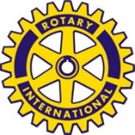 Grant Application Form(this document can be downloaded from 
https://www.rochesterrotaryclub.org/page/grant-application )	[Complete this application by placing your cursor in the middle of the underlined area and enter your information]Date of Request:       .Name two Rotarians that are sponsoring this application:       and       .Organization Name:       .Organization Address:       .Organization Type:        Public        Private        Community Service        School        NonprofitFederal Tax Exempt?    Yes    No   If yes, indicate Tax Exempt Number:       .Your project’s name:       .Provide a brief explanation of the current situation (The need - Where, What situation(s) exist and to what degree, Who is impacted, etc.)      .Provide a brief explanation of the expected objective/result this financial support will create when this project is completed (What difference will this project make - quantify and qualify the differences as well as provide any other information you are excited about?)      .If other collaborating organizations are associated with this specific project, please identify these organizations and include their letters of support.       .What is the cost of this Project?      . Provide a concise, itemized budget for your project.      . If there is a sub-project within this larger project that our grant would specifically be applied to, please describe this sub-project:        .What is the amount of the grant you are requesting?       .  	When would these funds be required to support your proposed project or sub-project to be implemented? from       . to       .How will Rotarians be involved?       .Explain how this project or sub-project aligns with one or more of the “Seven Areas of Focus” (Water and Sanitation, Disease Prevention and  Treatment, Maternal and Child Health, Basic Education and Literacy, Economic and Community Development, Peace and Conflict Prevention/ Resolution – see previous document)       .Identify how you will support Rochester Rotary’s efforts through your constituency and network?      .Signing of this document indicates that you have read and will comply with the “Terms, Conditions, and Application Instructions” stated in this Grant Application Package.Contact person:       . Title:       .	(if different than the Executive Director)Phone #1:       . Phone #2:        . email:       .Executive Director:        . email:        .Phone #1:       . Phone #2:        .Signature, Executive Director:	  Date:	After your Grant Application has been received, reviewed, and evaluated, your organization will receive a follow up call from a Charities Board member to discuss your application.  